Список ветеранов 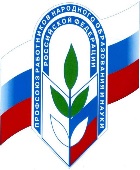 по МКОУ «Шумлеликская СОШ»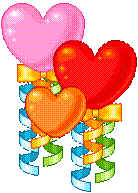 	Сколько весен уже пролетело! Этих лет нам не остановить,
А для Вас основным было дело –
День за днем ребятишек учить.
Пусть в Ваш дом не заглянет ненастье
И болезни дорог не найдут.
Мы желаем здоровья и счастья!
И спасибо за добрый Ваш труд!№фамилия, имя, отчество Дата рождения1Раджабов Гусенгаджи Раджабович2Рамазанов Закарья Рамазанович3Амамбаева Байрамбике Язбековна45678910